Instructions:  This checklist is intended to be used as a guidance document for the review and completion of a Certificate of Need Request. While every attempt has been made to incorporate planning rule requirements as accurately as possible, the rule and applicable provisions of Minn. Stat. § 115A remains the final authority on plan contents and approval procedures. Please consult Minn. R. 9215.0890 - 9215.0950 for further reference. (All Minn. R. can be found on the Minnesota Legislature’s Office of the Revisor of Statutes website at https://www.revisor.mn.gov/rules/9215/.)Questions can be directed to Heidi Ringhofer at heidi.ringhofer@state.mn.us. The Certificate of Need (CON) application should include the following:Brief overview and introduction of the current status of the facility permit, and CON including dates and capacity information.Narrative of CON being requested with summary yards and tons along with a verified density per cubic yard.Required tables of capacity requested. Sample tables are provided that specific details and numbers requested. Develop tables to show what we want for each county’s five-year history and 10-year projections in tons and cubic yards with type of waste. Narrative of the alternatives analysis for each county included in the request. See #3 below for further detail.Estimate of Errors for each county included in the request. See #4 below for further detail.Attachments may include county estimate letters, goal volume tables, and other supporting documents. Contact informationCON request contentsCheck the following codes to describe the completeness of your plan:C = Complete	I = Incomplete	M = Missing	N/A = Not applicable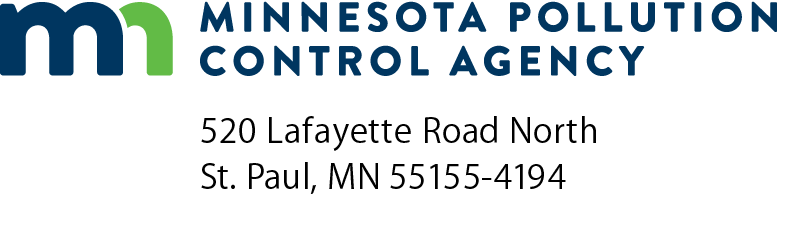 Certificate of Need Request review checklistSolid Waste ProgramDoc Type: Solid Waste PlanFacility name:Facility name:Permit number:Permit number:Contact name:Contact name:Contact name:Contact telephone:Contact telephone:Contact telephone:Contact email address:Contact email address:Contact email address:Contact email address:Contact email address:Consultant:MPCA reviewer:MPCA reviewer:MPCA reviewer:MPCA reviewer:Email:Phone:Phone:Phone:Phone:Submittal information:Submittal information:Submittal information:Submittal information:(mm/dd/yy)(mm/dd/yy)(mm/dd/yy)(mm/dd/yy)(mm/dd/yy)(mm/dd/yy)(mm/dd/yy)(mm/dd/yy)Timing (Minn. R. 9215.0890, subp. 2)YesNoNAMPCA InterpretationNotesCON request submitted before permit application?Request is received prior to the facility applying for additional permitted or design capacity Environmental review required?If yes, is it completed. If no, a final CON approval cannot be made but preliminary approval can.Include information if the MPCA Environmental Review Team has been contacted, if a review is required and the status of the review, including date submitted.Content (Minn. R. 9215.0900)Content (Minn. R. 9215.0900)CIMN/AMPCA InterpretationNotes1.Annual solid waste estimates (Minn. R. 9215.0900, subp. 2)Estimates of the amount and type of solid waste to be managed at the facility during its design life is includedThese numbers should be included in the body of the document and tables provided as part of the request forms.2.Origin of waste (Minn. R. 9215.0900, subp. 3)Origin of solid waste is identifiedProvide in the narrative each county that delivers waste to your landfill. If the waste is from a transfer station the waste should be tracked back to the county origin.  Type and amount of waste to be received annually from each county or district Use the sample spreadsheets to complete this requirement.Information about quantities of solid waste is based on solid waste management or master plansIf solid waste management or master plans do not state waste will be managed at the facility, letter from county or district board indicating estimates of solid waste to be managed at the facility is includedIf the facility is not listed in the SWMP or Master Plan, a letter from the County Board or qualified employee is required. If the projected amounts are greater than the amounts listed in the Plan, a letter can be used to document the need or the facility can justify the need by demonstrating estimate errors in part 4.3Alternatives (Minn. R. 9215.0900, subp. 4)If the new capacity has not been included in a solid waste management or master plan, an analysis of alternatives to the new or expanded capacity must be includedAlternatives analysis must include an evaluation of availability of processing facilities and other landfills, current operations that show the facility is the prudent choice for land disposal, and programs described in the SWMP or Master Plan that are designed to reduce dependence of land disposal.4.Estimate errors (Minn. R. 9215.0900, sub. 5)If the amount requested is greater than the amount identified in approved plans, a statement explaining the erroneous assumptions is included. Include a narrative as to why the capacity for a specific county is in error in the plan or the applicant facility disagrees with the county estimates.The basis for calculating the amount needed is documented MSW numbers cannot be estimates but based on actual waste generation trends or program changes.Public informational meeting (Minn. R. 9215.0910)Public informational meeting (Minn. R. 9215.0910)Public informational meeting (Minn. R. 9215.0910)Public informational meeting (Minn. R. 9215.0910)YesN/AMPCA Interpretation1.If the agency has determined that a public informational meeting would help to clarify and resolve issues, the public informational meeting has been held.If the agency has determined that a public informational meeting would help to clarify and resolve issues, the public informational meeting has been held.If the agency has determined that a public informational meeting would help to clarify and resolve issues, the public informational meeting has been held.Date of meeting (mm/dd/yyyy):  For MPCA use only.Approval of Certificate of Need (Minn. R. 9215.0920)For MPCA use only.Approval of Certificate of Need (Minn. R. 9215.0920)For MPCA use only.Approval of Certificate of Need (Minn. R. 9215.0920)For MPCA use only.Approval of Certificate of Need (Minn. R. 9215.0920)For MPCA use only.Approval of Certificate of Need (Minn. R. 9215.0920)For MPCA use only.Approval of Certificate of Need (Minn. R. 9215.0920)YesYesNoComments1.The agency has determined that the additional disposal capacity is neededThe agency has determined that the additional disposal capacity is neededThe agency has determined that the additional disposal capacity is neededThe agency has determined that the additional disposal capacity is neededThe agency has determined that the additional disposal capacity is neededEstimates are consistent with solid waste management or master plans or consistent with historical disposal data where the plans have been found to be in errorEstimates are consistent with solid waste management or master plans or consistent with historical disposal data where the plans have been found to be in errorEstimates are consistent with solid waste management or master plans or consistent with historical disposal data where the plans have been found to be in errorEstimates are consistent with solid waste management or master plans or consistent with historical disposal data where the plans have been found to be in errorEstimates are consistent with solid waste management or master plans or consistent with historical disposal data where the plans have been found to be in errorAir space calculations are reasonable and based on recent historical compaction ratesAir space calculations are reasonable and based on recent historical compaction ratesAir space calculations are reasonable and based on recent historical compaction ratesAir space calculations are reasonable and based on recent historical compaction ratesAir space calculations are reasonable and based on recent historical compaction ratesMethod for determining compaction rate is explained and defensibleMethod for determining compaction rate is explained and defensibleMethod for determining compaction rate is explained and defensibleMethod for determining compaction rate is explained and defensibleMethod for determining compaction rate is explained and defensibleCapacity requested is not already granted to another facilityCapacity requested is not already granted to another facilityCapacity requested is not already granted to another facilityCapacity requested is not already granted to another facilityCapacity requested is not already granted to another facilityCalculations are accurateCalculations are accurateCalculations are accurateCalculations are accurateCalculations are accurateCertificate of Need Request does not exceed design capacity for facility (Best Management Practices)Certificate of Need Request does not exceed design capacity for facility (Best Management Practices)Certificate of Need Request does not exceed design capacity for facility (Best Management Practices)Certificate of Need Request does not exceed design capacity for facility (Best Management Practices)Certificate of Need Request does not exceed design capacity for facility (Best Management Practices)Capacity requested:Capacity requested:Comments:Comments:Capacity certified:Capacity certified:Comments:Comments:Final decision (Minn. R. 9215.0930)Final decision (Minn. R. 9215.0930)Final decision (Minn. R. 9215.0930)Final decision (Minn. R. 9215.0930)Final decision (Minn. R. 9215.0930)Final decision (Minn. R. 9215.0930)Final decision (Minn. R. 9215.0930)Date complete request received (mm/dd/yyyy):Date complete request received (mm/dd/yyyy):Date complete request received (mm/dd/yyyy):Date complete letter sent (mm/dd/yyyy):  Date complete letter sent (mm/dd/yyyy):  Date complete letter sent (mm/dd/yyyy):  Date approval sent (mm/dd/yyyy):Date approval sent (mm/dd/yyyy):Date approval sent (mm/dd/yyyy):